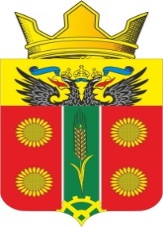 АДМИНИСТРАЦИЯ ИСТОМИНСКОГО СЕЛЬСКОГО ПОСЕЛЕНИЯАКСАЙСКИЙ РАЙОН РОСТОВСКАЯ ОБЛАСТЬРАСПОРЯЖЕНИЕ10.10.2019г.                                                                                              № 155х. ОстровскогоОб исключении из реестра муниципального имущества и казны Истоминского сельского поселения недвижимого имуществаНа основании решения Собрания депутатов Истоминского сельского поселения от 13.05.2014г. № 67 «Об утверждении Положения о порядке владения, пользования и распоряжения имуществом, находящимся в муниципальной собственности муниципального образования «Истоминское сельское поселение», Областного закона «О внесении изменения в Областной закон «О местном самоуправлении в Ростовской области» № 212-ЗС от 12 сентября 2019 года,  -Начальнику сектора экономики и финансов администрации Истоминского сельского поселения исключить из казны Истоминского сельского поселения недвижимое имущество согласно приложению. Начальнику сектора имущественных отношений и архитектуры исключить из реестра  муниципальной собственности недвижимое имущество согласно приложению.Контроль за исполнением распоряжения возложить на начальника отдела  по имущественным и земельным отношениям, ЖКХ, благоустройству, архитектуре и предпринимательству Аракелян И.С.Глава АдминистрацииИстоминского сельского поселения                                             О.А. КалининаРаспоряжение вносит сектор имущественных отношений и архитектуры  администрации Истоминского сельского поселения     Приложение№ п/пНаименование объектаАдресКадастровый номерПротяженность1Внутрипоселковая дорогаРостовская область, р-н Аксайский, х. Островского, ул. Гагарина61:02:0050201:2020945 м2Железобетонный мостРостовская область, р-н Аксайский, п. Дивный, пер. Раздольный61:02:0040101:188316 м3ТротуарРостовская область, р-н Аксайский, п. Дивный, ул. Ленина61:02:0040101:1874250 м4ТротуарРостовская область, р-н Аксайский, п. Дивный, ул. 87 Дивизии61:02:0040101:1893110 м5ТротуарРостовская область, р-н Аксайский, п. Дивный, ул. Привольная61:02:0040101:1897230 м6ТротуарРостовская область, р-н Аксайский, п. Дорожный, ул. Молодежная61:02:0050101:2422270 м7ТротуарРостовская область, р-н Аксайский, п. Дорожный, ул. Канищева61:02:0050101:241670 м